First : Course Information:Second : General  Course Description ............................................................................................................................................... this course will cover some of the modern concepts and theories of the physics of atoms and nuclei, such as, an introduction to the special theory of relativity, particle properties of waves, wave properties of particles, atomic structure, and quantum mechanics to the student. Which make him understand many of the new phenomena  in the microscopic scale. ......................................................................................................................................................................................................................................................................................................................................................................................................................... Third : Course  Objectives Students should Know some of the modern concepts and theories of the physics of atoms and nuclei, such as, an introduction to the special theory of relativity, particle properties of waves, wave properties of particles, atomic structure, and quantum mechanics to the student. Which make him understand many of the new phenomena  in the microscopic scale.........................................................................................................................................................................................................................................................................  Fourth: Expected Learning Outcomes Students should have acquire the techniques of solving physics problems.................................................................................................................................... Students should have acquire the skills and techniques to connect the physical concepts together.........................................................................................................................................................................................................................................................................Fifth : Course Plan  Distribution & Learning  ResourcesSixth : Teaching Strategies  and Methods   Seventh : Methods of Assessment Eighth : Required Textbooks 
- Primary  Textbook: Text Book................................................................................................................................ Concepts of Modern Physics/ Arthur Beiser....          - Secondary References Modern Physics From A to Z / James RohlfModern Physics / K. KraneEssential of Modern Physics / Acosta, Cowan and Graham.........................................................................................................................................................................................................................................................................Ninth : General  Instructions 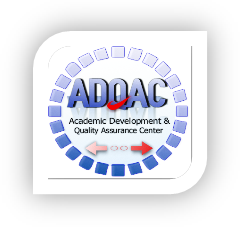 Mutah University Detailed Syllabus Form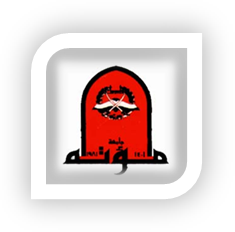 Course Number: 0302252 Course Title: Modern Physics (1) Credit Hours: 2College: SciencePre-requisite 0302102Department: PhysicsInstructor:Prof Dr. Mohammad Al-Share'Semester & Academic Year: first 2016/2017the time of the lecture: Sunday and Tuesday 9-10 and 10-11Office Hours:Monday 12-1, Tuesday 11-12 and Wednesday 11-12Learning Resources  Topics to be CoveredWeekNo.Concepts of Modern Physics/ Arthur BeiserPostulates of special theory of relativity.Concepts of Modern Physics/ Arthur BeiserPostulates of special theory of relativity.Concepts of Modern Physics/ Arthur BeiserPostulates of special theory of relativity.Concepts of Modern Physics/ Arthur BeiserPostulates of special theory of relativity.Concepts of Modern Physics/ Arthur BeiserParticle properties of waves.Concepts of Modern Physics/ Arthur BeiserParticle properties of waves.Wave properties of particle ( De Broglie waves).Wave properties of particle ( De Broglie waves).Atomic StructureAtomic StructureAtomic StructureQuantum mechanicsQuantum mechanicsQuantum mechanicsQuantum mechanicsFinal ExamTeaching Strategies and MethodsNo The concepts and laws will be presented to the students1Some examples will be solved and discussed with the students2Some experiments will be performed by the  students to demonstrate the laws345Proportion of Final EvaluationEvaluation    Methods of Week & DateNo.25%First Exam25/10/20161.25%Second Exam24/11/20162.50%Final Exam3.4.56(100%)TotalTotalAdditional Notes, Office hours, Incomplete Exams, Reports, Papers,  …etcNo Home works Chap 1 : 7, 5, 9, 19, 12, 15, 18, 20, 26, 32, 33, 35, 37, 40. Chap 2 : 7, 8, 9, 10, 13, 14, 15, 17, 21, 23, 25, 28, 29, 33, 34, 39. Chap 3 : 2, 4, 9, 10, 17, 20, 21, 25, 27, 32, 33, 34, 38, 39. Chap 4 : 3, 4, 5, 11, 9, 8, 16, 20, 22, 26, 27, 29, 31. Chap 5: 1, 2, 15, 16, 3112345